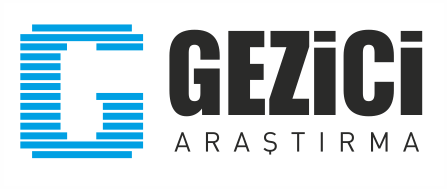 KKTC ULUSAL BİRLİK PARTİSİ ÜYELERİNİN GENELİNE İLİŞKİN ARAŞTIRMA RAPORUEKİM, 2018ARAŞTIRMANIN KÜNYESİ:Gezici Araştırma Merkezi KKTC’de Kıbrıslı Türklerin güvenini kazanmış güvenilir araştırma merkezi olmuştur, Gezici Araştırma Türkiye’deki seçim sonuçlarını, KKTC Cumhurbaşkanlığı ve Son yapılan 7 Ocak genel seçim sonuçlarını gerek sıralamasını gerek oy oranlarını tek bilen araştırma merkezi olmuştur bu güveni zedelememek adına haşhaş çalışmaya devam etti. Sn. Murat Gezici; Kuzey Kıbrıs Türk Cumhuriyeti'nde Ana muhalefet Ulusal Birlik Partisi'nin önemli bir kurultayı var.  Bu kurultay partinin geleceğinin yanında ülkenin de geleceğini yakından ilgilendiriyor.

Sn. Murat Gezici; Gezici Araştırma olarak Ulusal Birlik Partisi'ndeki yarış ile ilgili önemli bir çalışmayı 1 – 16 Ekim Tarihlerinde 2064 UBP Üyesini telefonla arayarak anketi yaptı, Bu çalışma, objektif bir kriter üzerine olduğu. UBP'de dört aday yarışıyor. Bu adaylar, kendi alanlarında önemli isimlerdir. Katılım fazla olursa yarış ilk turda da bitebilir, üyelerin % 35’i oy kullanmayacak. HÜSEYİN ÖZGÜRGÜNAdaylardan Sn. Hüseyin Özgürgün, üyeler gözünde son seçimde UBP’nin ciddi oy almasından dolayı UBP için kurtarıcı olarak bakıyor. Sn. Hüseyin Özgürgün ‘‘Biz Biriz’’ söylemiyle partiyi toparlamış olmasından mutlu görünüyor. Sn. Hüseyin Özgürgün beye oy vermek isteyenlerin çoğunluğunun “vefa borcu” olarak gördükleri için tercih noktası oluşturmakta ve partiyi bir çatı altında toplayacak tecrübeli ve birleştirici olarakta görmektedir. Partideki milletvekili sayısını arttırdı, Partinin oy sayısını arttırdı v.b. nedenlerle bir şans daha verilmesi gerektiği inancı hızla artmaktadır. Bazı güçlerin Sn. Hüseyin Özgürgün beye saldırdığını düşünen üyeler mevcut başkana tekrar sarıldığı ve korumak adına oy verdiği görülüyor. 	Son olarak araştırma sonuçlarına göre seçimin ilk turda belirlenemeyip ikinci turda ise Sn. Ersin Tatar ve Sn. Hüseyin Özgürgün arasında devam edeceği düşünülmektedirFAİZ SUCUOĞLUSn. Faiz Sucuoğlu  başta yeni Başkan görüntüsü çiziyordu. Ancak gelinen aşamada tabana yönelik güven veren bir profile sahip olamadığını düşünen üye sayısı hızla artığı görülüyor.
Parti içerisindeki her kanada, 'yakın gözükme çabası' destek değil, eski puan olarak hanesine yazıldı. Faiz beyin yaşı 60’a yakın olması yaşlı başkan görüntüsü yönünden dezavantajlı. Partili güçlü ve kendinden emin, doğruya doğru yanlışa yanlış diyecek bir profil istiyor. Faiz Bey'in her konuda, aynı yaklaşımı göstermesi, misyon ve vizyonunu tam olarak anlatamaması büyük eksiklik olarak öne çıktı. Faiz Bey'in öne çıkan en önemli artısı ise, adının temiz olması güvenilir ve dürüst olarak gördüğü, hiç bir şaibeye karışmamış olarak bilinmesi. Bunlar, partili için önemli kriterler, ancak UBP tabanı, Faiz Bey'de partiyi sürükleyecek liderlik vasfının  profilinin yüksek olduğuna inanmıyor.ERSİN TATAR
Sayın Ersin Tatar UBP tabanı içerisinde en çok konuşulan isim. Ankette her bölgede 'Ersin Bey' diyen var. Lefkoşa'dan tutun da tüm ilçelerde seveni var. Anketteki oy oranı bir önceki sonuça göre ciddi oranda oylarını hızla artırdığı görülüyor. Adaylardan Sn. Ersin Tatar’ı ön plana çıkaran özellikleri ekonomiye iyileştirme getireceği düşünülmektedir. Halkla en çok içi içe olan aday Sn. Ersin Tatar olduğu görülmektedir.  Başkanlık adayı süresince adaylık için iyi çalıştığı üyeleri önemli bir kısmıyla yakinen ilgilendiği saptanmıştır üyeleri en fazla ziyaret eden aday olduğu gözleniyor. Sosyal aktiviteler içinde olduğu üyeler ile yan yana birlikte hareket ettiği onlarla teması kesmediği gözleniyor. Son olarak ön plana çıkan bir diğer özelliği ise güvenilir, dürüst bir kişiliğe sahip olduğu sıklıkla vurgulanmaktadır. Deneyim konusunda en ön plana çıkan iki isim Sn. Ersin Tatar ve Hüseyin Özgürgün olduğunu ifade ediyorlar

SUNAT ATUN
Sayın Sunat Atun, ankette her bölgede  özellikle şehir merkezlerinde görünüyor ‘Sunat Bey’ diyen var. Sunat Beye Lefkoşa'dan tutun da tüm ilçelerde seveni var fakat kırsalda güçlü olmadığı görülüyor. Sn. Sunat Atun üyeler üzerinde güvenilir isim algısı yüksek aynı zamanda itibarını koruyan aday olduğu görülüyor. Sn. Sunat Atun  kendisini daha fazla  anlatması gerekiyor.  Sunat beyin en büyük avantajı tecrübeli bakan olması genç dinamik görüntüsü UBP tabanında sempati uyandırmakta.

Tablo 1. Araştırmaya Katılan Halkın 27-28 Ekim 2018 Tarihinde Yapılacak Olan UBP’nin 21. Olağan Kurultayında Başkanlık Seçimi İçin Destelemek İstediği Adayı Destekleme Nedenine İlişkin DağılımNot: Toplamı Yüz Yapmaz, üye birden fazla cevap vermiştir Tablo 2. Araştırmaya Katılan Halkın 27-28 Ekim 2018 Tarihinde Yapılacak Olan UBP’nin 21. Olağan Kurultayında Başkanlık Seçimi İçin Çıkacak Adaylardan Parti ve Kuzey Kıbrıs Türk Cumhuriyeti için Ne Yapmasını İstediklerine İlişkin DağılımNot: Toplamı Yüz Yapmaz, Üye birden fazla cevap vermiştir.Tablo 3. Araştırmaya Katılan Halkın 27-28 Ekim 2018 Tarihinde Yapılacak Olan UBP’nin 21. Olağan Kurultayında Başkanlık Seçimi İçin Hangi Adayı Destekleyeceğine İlişkin DağılımHangi Adaya Oy Vereceksiniz? Tablo 4. Araştırmaya Katılan Halkın UBP’yi Üst Seviyelere Çıkarabilecek, Misyonu ve Vizyonu Olduğunu Düşündüğü Adaya İlişkin DağılımTablo 5. Araştırmaya Katılan Halkın Daha İyi Bir Ekonomik Gelecek ve Refah İçin Hangi Adayı Destekleyeceğine İlişkin DağılımTablo 6. Araştırmaya Katılan Halkın Başkanlık Seçimi için Hangi Adayın Partinin Oylarını Arttıracağı ile İlgili Görüşlerine İlişkin DağılımTablo 7. Araştırmaya Katılan Halkın Şuan KKTC’yi Etkisi Altına Alan Mevcut Ekonomik Krizi Yönetmede Adaylardan Hangisinin Daha Başarılı Olacağı ile İlgili Görüşlerine İlişkin DağılımTablo 08. Araştırmaya Katılan Halkın İkinci Olarak Oy Verebilirim Dediği Adaya İlişkin DağılımTablo 9. Araştırmaya Katılan Halkın Asla Oy Vermem Dediği Adaya İlişkin DağılımTablo 11. Araştırmaya Katılan Halkın Başkanlık Seçimi Birinci Turda Belirlenemeyip İkinci Tura Kalsa Kime Oy Vereceğine İlişkin DağılımTablo 12. Araştırmaya Katılan Halkın Başkanlık Seçimi Birinci Turda Belirlenemeyip İkinci Tura Kalsa Kime Oy Vereceğine İlişkin DağılımTablo 13. Araştırmaya Katılan Halkın Başkanlık Seçimi Birinci Turda Belirlenemeyip İkinci Tura Kalsa Kime Oy Vereceğine İlişkin DağılımTablo 14. Araştırmaya Katılan Halkın Başkanlık Seçimi Birinci Turda Belirlenemeyip İkinci Tura Kalsa Kime Oy Vereceğine İlişkin DağılımTablo 15. Araştırmaya Katılan Halkın Başkanlık Seçimi Birinci Turda Belirlenemeyip İkinci Tura Kalsa Kime Oy Vereceğine İlişkin DağılımTablo 16. Araştırmaya Katılan Halkın Başkanlık Seçimi Birinci Turda Belirlenemeyip İkinci Tura Kalsa Kime Oy Vereceğine İlişkin DağılımNedenlerYüzde (%)NedenlerYüzde (%)Görüşüme uygun5,7Sözümüz geçiyor bölge olarak memnunuz1,1Düzgün bir insan, güvenilir, dürüst16,8Partinin geleceğini düşünüyor1,5Tanıdık olduğu için3,9Yaratıcı0,2Aileden gelen gelenek, istek0,9Bilgili, çalışkan, başarılı deneyimli9,9Deneyimli7,6İstikrar için4,1Konuşmaları iyi1,1Sağlıkçı olduğu için0,7Daha iyi yöneteceğine inanıyorum6,3Gençlere önem veriyor0,2Halkla içiçe7,0İleri görüşlü0,7Oynan oyunları bozmak için0,2Bağımsız ve özgür aday0,2Projelerinden dolayı0,4Ekonomist, piyasayı düzeltir4,6Genç ve dinamik7,0Gerçekçi0,2Oyları arttırdı, vekil sayısını arttırdı6,3Verdiği sözleri tuttuğu için0,2Türkiye ile ilişkileri iyi1,7Milliyetçi0,7Seviyorum, seviyoruz2,6Vizyon sahibi2,6Var olan başkan değişmeli3,3En çok oyu son seçimde o aldı12,2Ülke sorunlarını çözer, ülkenin refah seviyesini yükseltir1,7Medyada etkin0,2Lisanı iyi0,6Milliyetçi olduğu için      3,1Yüzde (%)Yüzde (%)Daha iyi bir gelecek için bir şeyler yapsın5,9Şuan ki hükümetten daha farklı şeyler yapsın7,6Halkları ilgilensin3,9Kıbrıs sorununu çözsün6,6Zamları düşürsün2,9İşsizlik sorununu çözsün15,8Yolları düzeltsin1,6Partiyi toparlasın9,4Ekonomiyi düzeltsin46,0Sağlık hizmetini düzeltsin5,6Devlete sahip çıksın10,6Dürüst siyaset, temiz siyaset4,1Türkiye ile ilişkileri düzeltmeli18,0Üniversite, hastane yapsın4,4Dünya’ya karşı daha etkili olsun, ülkeye sahip çıksın0,6İyi bir yönetim istiyoruz, kamuda verimlilik artırsın. Nitelikli katma değer üreten projeler yapsın5,5Elektrik sorununun çözülmesi (özelleştirme)8,4Burada uzun süre kalanlara vatandaşlık verilsin0,2Düzeni değiştirmeli yeniden seçime giderek yeniden başbakan olsun diye10,2Milliyetçi olmayan marjinal güçler mevcut başkana saldırdıkları için onu korumak adına oy vereceğim 4,6Gençlere yönelik projeler1,8Parti içinde değişiklik yapsın0,2Ekonomik zorluk çekenlere yardım etmeli0,2Partinin Mevcut politikasını sürdürmesi için partime sahip çıkmak için oy kullanacağım3,2UBP’yi tek parti haline getirmeli ve yeniden genel başkan seçilmeli14,6İyi muhalefet olmalı0,4HANGİ ADAYA OY VERECEKSİNİZ?Yüzde (%)Ersin Tatar 33,8Hüseyin Özgürgün 33,1Faiz Sucuoğlu17,8Sunat Atun15,3Toplam100Araştırmaya Katılan Halkın UBP’yi Üst Seviyelere Çıkarabilecek, Misyonu ve Vizyonu Olduğunu Düşündüğü Adaya İlişkin DağılımYüzde (%)Ersin Tatar31,3Hüseyin Özgürgün40,2Faiz Sucuoğlu15,9Sunat Atun12,6Toplam100Araştırmaya Katılan Halkın Daha İyi Bir Ekonomik Gelecek ve Refah İçin Hangi Adayı Destekleyeceğine İlişkin DağılımYüzde (%)Ersin Tatar 34,7Hüseyin Özgürgün 38,9Faiz Sucuoğlu7,6Sunat Atun18,8Toplam100Araştırmaya Katılan Halkın Başkanlık Seçimi için Hangi Adayın Partinin Oylarını Arttıracağı ile İlgili Görüşlerine İlişkin DağılımYüzde (%)Ersin Tatar 38,5Hüseyin Özgürgün 41,9Faiz Sucuoğlu9,7Sunat Atun9,9Toplam100Araştırmaya Katılan Halkın Şuan KKTC’yi Etkisi Altına Alan Mevcut Ekonomik Krizi Yönetmede Adaylardan Hangisinin Daha Başarılı Olacağı ile İlgili Görüşlerine İlişkin DağılımYüzde (%)Ersin Tatar 33,6Hüseyin Özgürgün 39,1Faiz Sucuoğlu8,3Sunat Atun19,0Toplam100Araştırmaya Katılan Halkın İkinci Olarak Oy Verebilirim Dediği Adaya İlişkin DağılımYüzde (%)Ersin Tatar 30,7Hüseyin Özgürgün 33,2Faiz Sucuoğlu10,5Sunat Atun25,6Toplam100Araştırmaya Katılan Halkın Asla Oy Vermem Dediği Adaya İlişkin DağılımYüzde (%)Ersin Tatar 24,0Hüseyin Özgürgün 20,1Faiz Sucuoğlu37,3Sunat Atun18,6Toplam100Başkanlık Seçimi İkinci Tura Kalsa Kime Oy Verirsiniz?Yüzde (%)Faiz Sucuoğlu 45,8Sunat Atun54,2Toplam100Başkanlık Seçimi İkinci Tura Kalsa Kime Oy Verirsiniz?Yüzde (%)Ersin Tatar 58,2Sunat Atun41,8Toplam100Başkanlık Seçimi İkinci Tura Kalsa Kime Oy Verirsiniz?Yüzde (%)Hüseyin Özgürgün 56,1Sunat Atun43,9Toplam100Başkanlık Seçimi İkinci Tura Kalsa Kime Oy Verirsiniz?Yüzde (%)Faiz Sucuoğlu32,5Ersin Tatar67,5Toplam100Başkanlık Seçimi İkinci Tura Kalsa Kime Oy Verirsiniz?Yüzde (%)Hüseyin Özgürgün62,6Faiz Sucuoğlu37,4Toplam100Başkanlık Seçimi İkinci Tura Kalsa Kime Oy Verirsiniz?Yüzde (%)Ersin Tatar46,2Hüseyin Özgürgün53,8Toplam100